3.	Kopstek maken (scheutstek, zomerstek)Wat moet je weten			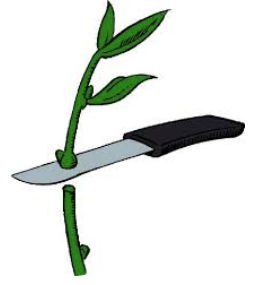 Kopstek maken is een manier van vermeerderenVan een stuk stengel maak je nieuwe plantenBij een kopstek maak je een stek van het uiteinde van de stengel (met eindknop)De moerplant is de plant waarvan je de stekken maaktVan veel planten kun je kopstekken makenWat ga je doen?Neem een moerplant en een mesjeSnij met het mesje kopstekken van de moerplantMaak de stekken ongeveer 6 cm langSnijd de stengel door, vlak onder een blad: de knoopHoud het snijvlak zo klein mogelijk (infectiegevaar)Snijd de onderste blaadjes voorzichtig van de stengelAan elke stekje moeten minstens 2 of 3 blaadjes zittenBloemetjes en bloemknopjes verwijder je (kosten energie)Verzamel de stekjes in een bakje of plastic zakjeWaar moet je op letten?Snijd voorzichtig, denk aan de moerplant en aan jezelfZorg dat er een knoop onderaan elke stek zitLaat de stekken niet uitdrogenWat heb je nodig?Moerplant en mesjeBakje of plastic zakje